Songwriting Occupations 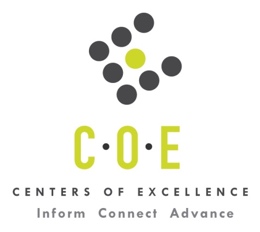 Labor Market Information ReportFoothill College CollegePrepared by the San Francisco Bay Center of Excellence for Labor Market ResearchMarch 2020RecommendationBased on all available data, there appears to be an undersupply of Songwriting workers compared to the demand for this cluster of occupations in the Bay region and in the Silicon Valley sub-region (Santa Clara County). There is a projected annual gap of about 123 students in the Bay region and 18 students in the Silicon Valley Sub-Region.This report also provides student outcomes data on employment and earnings for programs on Commercial Music-TOP 1005.00 in the state and region. It is recommended that these data be reviewed to better understand how outcomes for students taking courses on this TOP code compare to potentially similar programs at colleges in the state and region, as well as to outcomes across all CTE programs at Foothill College and in the region. IntroductionThis report profiles Songwriting Occupations in the 12 county Bay region and in the Silicon Valley sub-region for a proposed new program at Foothill College. Labor market information (LMI) is not available at the eight-digit SOC Code level for Music Composers and Arrangers (27-2041.04), therefore, the data shown in Tables 1 and 2 is for Music Directors and Composers (at the six digit SOC level). Tables 3, 4, 6, 9, 10 and 11 use job postings data from Burning Glass at the eight-digit SOC Code level for Music Composers and Arrangers (27-2041.04).Occupational DemandTable 1. Employment Outlook for Songwriting Occupations in Bay RegionSource: EMSI 2019.4Bay Region includes Alameda, Contra Costa, Marin, Monterey, Napa, San Benito, San Francisco, San Mateo, Santa Clara, Santa Cruz, Solano and Sonoma CountiesTable 2. Employment Outlook for Songwriting Occupations in Silicon Valley Sub-RegionSource: EMSI 2019.4Silicon Valley Sub-Region includes Santa Clara CountyJob Postings in Bay Region and Silicon Valley Sub-RegionTable 3. Number of Job Postings by Occupation for latest 12 months (March 2019 - February 2020)Source: Burning GlassTable 4a. Top Job Titles for Songwriting Occupations for latest 12 months (March 2019 - February 2020) Bay RegionTable 4b. Top Job Titles for Songwriting Occupations for latest 12 months (March 2019 - February 2020)            Silicon Valley Sub-RegionSource: Burning GlassIndustry ConcentrationTable 5. Industries hiring Songwriting Workers in Bay RegionSource: EMSI 2019.4Table 6. Top Employers Posting Songwriting Occupations in Bay Region and Silicon Valley Sub-Region                  (March 2019 - February 2020)Source: Burning GlassEducational SupplyThere are five (5) community colleges in the Bay Region issuing 64 awards on average annually (last 3 years) on Commercial Music-TOP 1005.00. There are two colleges in the Silicon Valley Sub-Region issuing 20 awards on average annually (last 3 years) on this TOP code. Table 7. Awards on Commercial Music-TOP 1005.00 in Bay RegionSource: Data Mart Note: The annual average for awards is 2015-16 to 2017-18.Gap AnalysisBased on the data included in this report, there is a labor market gap in the Bay region with 187 annual openings for the Songwriting occupational cluster and 64 annual (3-year average) awards for an annual undersupply of 123 students. In the Silicon Valley Sub-Region, there is a small gap with 38 annual openings and 20 annual (3-year average) awards for an annual undersupply of 18 students.Student OutcomesTable 8. Four Employment Outcomes Metrics for Students Who Took Courses on Commercial Music-TOP 1005.00Source: Launchboard Pipeline (version available on 3/2/20)Skills, Certifications and EducationTable 9. Top Skills for Songwriting Occupations in Bay Region (March 2019 - February 2020)Source: Burning GlassTable 10. Certifications for Songwriting Occupations in Bay Region (March 2019 - February 2020)Note: 86% of records have been excluded because they do not include a certification. As a result, the chart below may not be representative of the full sample.Source: Burning GlassTable 11. Education Requirements for Songwriting Occupations in Bay Region                                                        Note: 53% of records have been excluded because they do not include a degree level. As a result, the chart below may not be representative of the full sample.Source: Burning GlassMethodologyOccupations for this report were identified by use of skills listed in O*Net descriptions and job descriptions in Burning Glass. Labor demand data is sourced from Economic Modeling Specialists International (EMSI) occupation data and Burning Glass job postings data. Educational supply and student outcomes data is retrieved from multiple sources, including CTE Launchboard and CCCCO Data Mart.SourcesO*Net OnlineLabor Insight/Jobs (Burning Glass) Economic Modeling Specialists International (EMSI)  CTE LaunchBoard www.calpassplus.org/Launchboard/ Statewide CTE Outcomes SurveyEmployment Development Department Unemployment Insurance DatasetLiving Insight Center for Community Economic DevelopmentChancellor’s Office MIS systemContactsFor more information, please contact:Doreen O’Donovan, Research Analyst, for Bay Area Community College Consortium (BACCC) and Centers of Excellence (CoE), doreen@baccc.net or (831) 479-6481John Carrese, Director, San Francisco Bay Center of Excellence for Labor Market Research, jcarrese@ccsf.edu or (415) 267-6544Music Directors and Composers (SOC 27-2041): Conduct, direct, plan, and lead instrumental or vocal performances by musical groups, such as orchestras, bands, choirs, and glee clubs.  Includes arrangers, composers, choral directors, and orchestrators.Entry-Level Educational Requirement: Bachelor's degreeTraining Requirement: NonePercentage of Community College Award Holders or Some Postsecondary Coursework: 25%Occupation 2018 Jobs2023 Jobs5-Yr Change5-Yr % Change5-Yr Open-ingsAverage Annual Open-ings25% Hourly WageMedian Hourly WageMusic Directors and Composers 1,506  1,512 60% 936  187 $16.07$25.46Occupation 2018 Jobs2023 Jobs5-Yr Change5-Yr % Change5-Yr Open-ingsAverage Annual Open-ings25% Hourly WageMedian Hourly WageMusic Directors and Composers 292  302 103% 191  38 $16.70$25.75OccupationBay RegionSilicon Valley  Music Directors5620  Music Composers and Arrangers105  TOTAL6625Common TitleBayCommon TitleBaySummer Instructor, 3D Printing8Sports Director1Music Teacher6Songwriter1Music Director5Senior Producer, Voice1Voice Producer, Speech4Quantum Theory1Music Singer/Director4Organist1Slower Of Work Consider A Live-In Caregiving3Musical Director1Minister of Music3Music Director/Accompanist1Director, Music3Music Composer1Associate3Maestro A De Espanol - Privado1Slower Of Work Consider Caregiving In2Leader, Manufacturing Industry1Instructor, Director Of Choral/Vocal Studies2Empregada Domstica Em Tempo Integral1Director, Music,Arts2Director/Pianist1Wrangler/Composer1Director1Worship Music Director1Conductor Of Aspirante Youth Orchestra1Common TitleSilicon ValleyCommon TitleSilicon ValleyVoice Producer, Speech4Music Teacher1Summer Instructor, 3D Printing4Music Director1Slower Of Work Consider A Live-In Caregiving3Leader, Manufacturing Industry1Director, Music3Director/Pianist1Music Singer/Director2Director1Worship Music Director1Assistant Music Director, Special1Quantum Theory1Music Teacher1Musical Director1Industry – 6 Digit NAICS (No. American Industry Classification) CodesJobs in Industry (2018)Jobs in Industry (2022)% Change (2018-22)% in Industry (2018)Religious Organizations (813110)6626823%44%Independent Artists, Writers, and Performers (711510)2622641%17%Musical Groups and Artists (711130)131122-7%9%Other Spectator Sports (711219)8177-5%5%Theater Companies and Dinner Theaters (711110)52544%4%Elementary and Secondary Schools (611110)48504%3%Promoters of Performing Arts, Sports, and Similar Events without Facilities (711320)36360%2%Dance Companies (711120)32320%2%Agents and Managers for Artists, Athletes, Entertainers, and Other Public Figures (711410)3127-13%2%Elementary and Secondary Schools (Local Government) (903611)26260%2%Promoters of Performing Arts, Sports, and Similar Events with Facilities (711310)21210%1%EmployerBayEmployerBayEmployerSilicon ValleyGalileo Learning7Santa Rosa Symphony1Galileo Learning3Compass Sls & Ils5Santa Clara University1Compass Sls & Ils3Berkeley Broadway Singers5San Jose State University1Apple Inc.3Apple Inc.3San Jose Korean Presbyterian Church1Diocese San Jose2Notes For Notes2Private Non Profit1Berkeley Broadway Singers2National Children's Chorus2Presentation High School1The New Hope Band1Mills College2Pacific Edge Vocies1Starting Arts1Diocese San Jose2Opera San Jose1Santa Clara University1Chabot Las Positas Community College District2O2 Artisans Aggregate1San Jose State University1Youth Music Monterey1Music Ministry International1San Jose Korean Presbyterian Church1The New Hope Band1Mt Pleasant Elementary1Presentation High School1Sunnyslope Christian Center1Matthewchen Music1Opera San Jose1Starting Arts1KQED1Mt Pleasant Elementary1St Pauls Episcopal School1IBM1IBM1St Mary Health Care1Global Lt1Diocese Of San Jose In California1St Ignatius College Preparatory1Diocese Of San Jose In California1Skyline Community Church UCC1Diocese Of San Jose DSI1CollegeSub-RegionAssociatesCertificate 18+ UnitsCertificate Low UnitTotalCabrillo College Santa Cruz - Monterey 1  0  2  3 Diablo Valley College East Bay 10  9  0  19 Foothill College Silicon Valley 11  2  0  13 Los Medanos College East Bay 5  5  12  22 West Valley CollegeSilicon Valley0 7 0 7 Total Bay RegionTotal Bay Region 27  23  14  64 Total Silicon Valley Sub-RegionTotal Silicon Valley Sub-Region1190202015-16Bay 
(All CTE Programs)Foothill College (All CTE Programs)State (1005.00)Bay (1005.00)Silicon Valley (1005.00)Foothill College (1005.00)% Employed Four Quarters After Exit74%77%63%64%69%64%Median Quarterly Earnings Two Quarters After Exit$10,550$15,301$4,540$4,867$11,841$4,867Median % Change in Earnings46%82%71%61%50%61%% of Students Earning a Living Wage63%76%23%29%65%29%SkillPostingsSkillPostingsSkillPostingsMusic41Media Production4Audio Systems2Teaching21Text to Speech (TTS)4Budget Management2Budgeting15Cooking3Cost Estimation2Cleaning13Customer Experience Improvement3Event Planning2Singing13Digital Audio3Graphic Design2Piano12Guitar3Injury Prevention2Scheduling12Human Computer Interaction3Invoice Approval23D Printing / Additive Manufacturing (AM)8Inventory Maintenance3Meal Preparation2Customer Service8Meal Planning3Music Production2Educational Programs8Medication Administration3Network Hardware/Software Maintenance2Artificial Intelligence5Multimedia3Pro Tools2Cardiopulmonary Resuscitation (CPR)5Music Theory3Program Implementation2Caregiving5Social Content3Project Management2Customer Contact5Social Media3Project Planning and Development Skills2Fundraising5Songwriting3Providing Warranties2CertificationPostingsCertificationPostingsDriver's License7Counseling Certification1First Aid CPR AED5Certified Teacher1Education (minimum advertised)Latest 12 Mos. PostingsPercent 12 Mos. PostingsHigh school or vocational training516%Associate Degree13%Bachelor’s Degree or Higher2381%